Publicado en Madrid el 26/01/2024 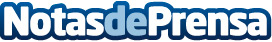 Stage Front anuncia un partido amistoso entre España y Colombia en el Estadio de LondresLa empresa norteamericana organizará el partido del 22 de marzo como patrocinadora oficial de la Selección EspañolaDatos de contacto:Dario SotoVP Patrocinios Globales800250250Nota de prensa publicada en: https://www.notasdeprensa.es/stage-front-anuncia-un-partido-amistoso-entre Categorias: Nacional Fútbol Marketing Eventos http://www.notasdeprensa.es